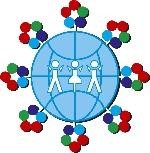 ПОЛОЖЕННЯпро творчу майстерню «Здоров’я людства – відповідальність кожного»ХХVI Всеукраїнського відкритого фестивалю дитячої та юнацької творчості, присвяченого Всесвітньому Дню Землі (заочний/онлайн формат),МЕТА: популяризація знань про здоровий спосіб життя; розвиток творчо-пізнавального потенціалу учасників; формування у дітей та молоді валеологічних цінностей.МІСЦЕ ПРОВЕДЕННЯ: сервіси Google ДАТА І ЧАС ПРОВЕДЕННЯ: 20 квітня 2021 року, 15.00-17.00 ДОДАТКОВА СЕСІЯ (для тих, хто не зможе брати участь 20 квітня): 21 квітня 2021 року, 16.00-18.00КЕРІВНИЦТВО ТА СУДДІВСТВО: здійснюється оргкомітетом ФОРМА ПРОВЕДЕННЯ: Аукціон складових здоров'я та здоров’язбережувальних технологій у формі віртуального квесту.ЗМІСТ: для всіх однаковий - 12 лотів, кожен з яких вартує певну кількість валеологінок (балів) УЧАСНИКИ: індивідуальна участь НЕОБХІДНЕ СПОРЯДЖЕННЯ: ручка, блокнот (за бажанням), годинникУМОВИ: Після офіційного відкриття майстерні учасникам пропонується зайти на спеціально зроблений сайт http://surl.li/itqs, де є 12 вкладинок та посилання на гуглформу, яку потрібно відкрити. Далі вони послідовно відкривають вкладники, читають коротку інформацію, яка підводить їх до виконання того чи іншого завдання. Результати цих завдань учасники заносять у гуглформу одразу (або виконують усі завдання, занотовуючи відповіді у чорновик і тільки потім заповнюють гуглформу).Учасник повинен пройти максимум лотів (більше лотів – більше балів) по черзі та виконати необхідні завдання. При цьому встановлюється загальний ліміт часу -  120 хвилин. Кількість спроб – 1.ПІДВЕДЕННЯ ПІДСУМКІВ: за кожний лот учасник (якщо він заніс результати у гуглформу) отримує певну кількість балів. Бали сумуються. Виграє той, хто набере максимальну кількість балів та своєчасно відправить гуглформу.Учасники у кожній віковій групі (Дитяча - до 11 років. Молодша - 12-14. Старша -15-18. Педагоги - 19-119. Батьки – 25-119) нагороджується сертифікатами, переможці - дипломами (на останній сторінці гуглформи – посилання на ресурс, де через деякий час можна буде скачати сертифікати та дипломи, але не більше ніж 10 робочих діб).НА МАЙСТЕРНІ КАТЕГОРИЧНО ЗАБОРОНЯЄТЬСЯ: користуватися довідниками та виданнями будь-якого виду, а також технікою, яка може використовуватися для звернення до довідників  і видань.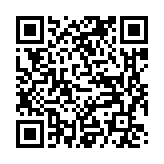 